Příloha č. 2Stávající krov – obj. A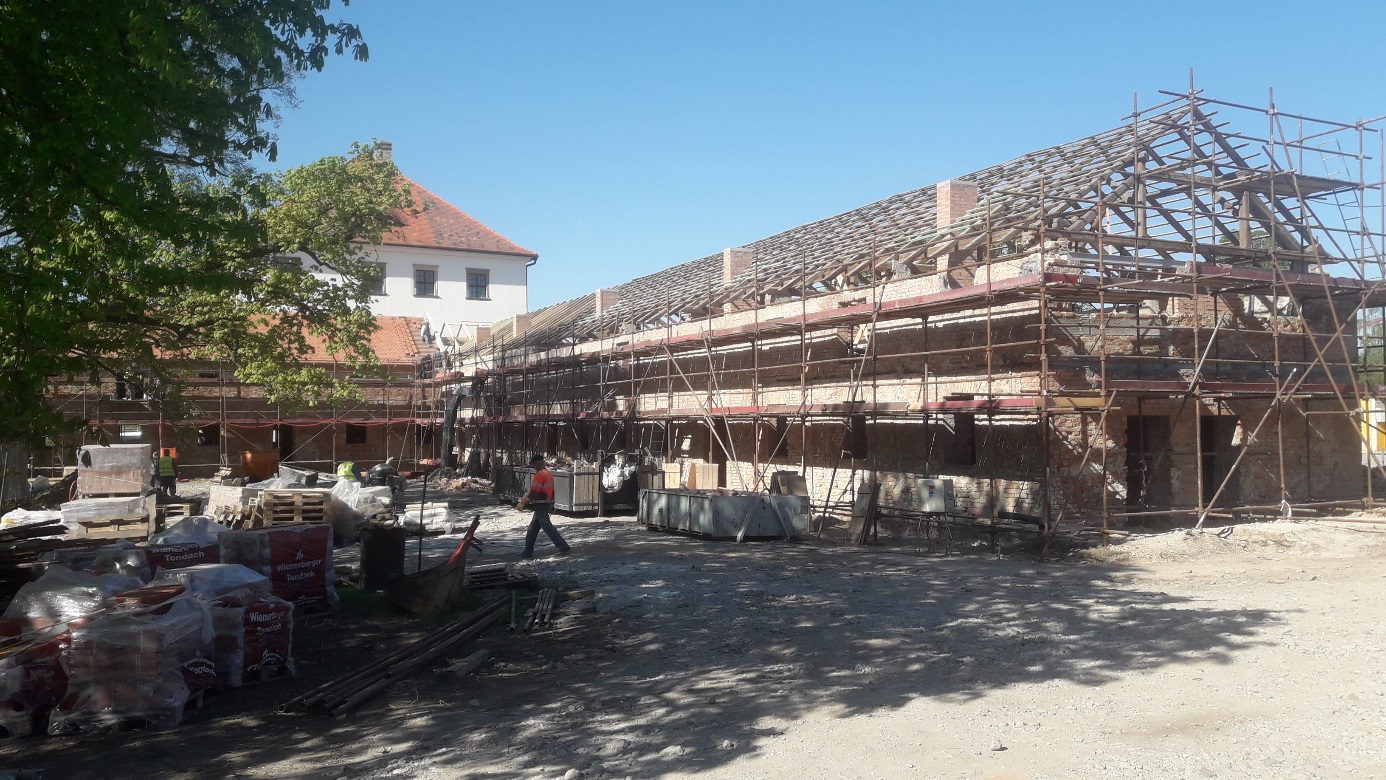 Nové prvky krovu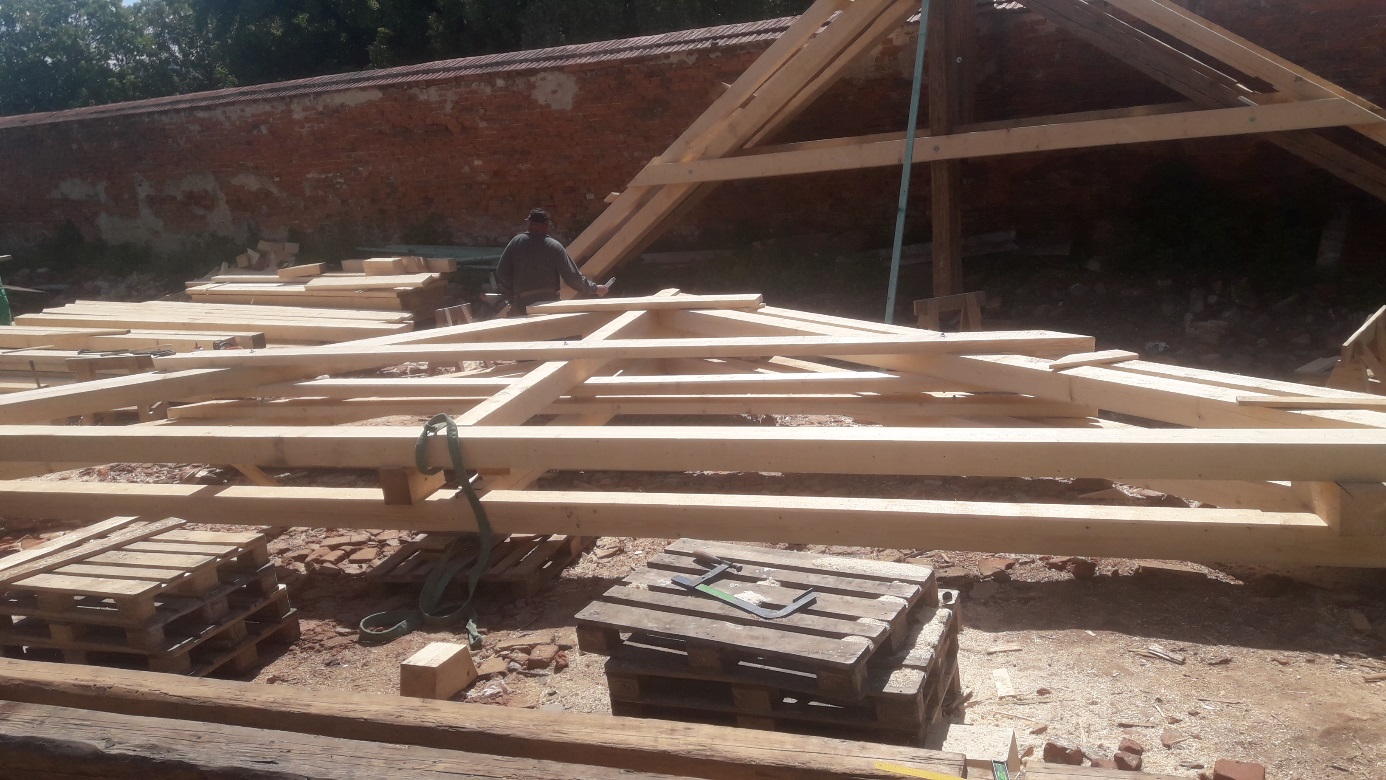 Stávající jímka (vybourání stropu, vyčerpání)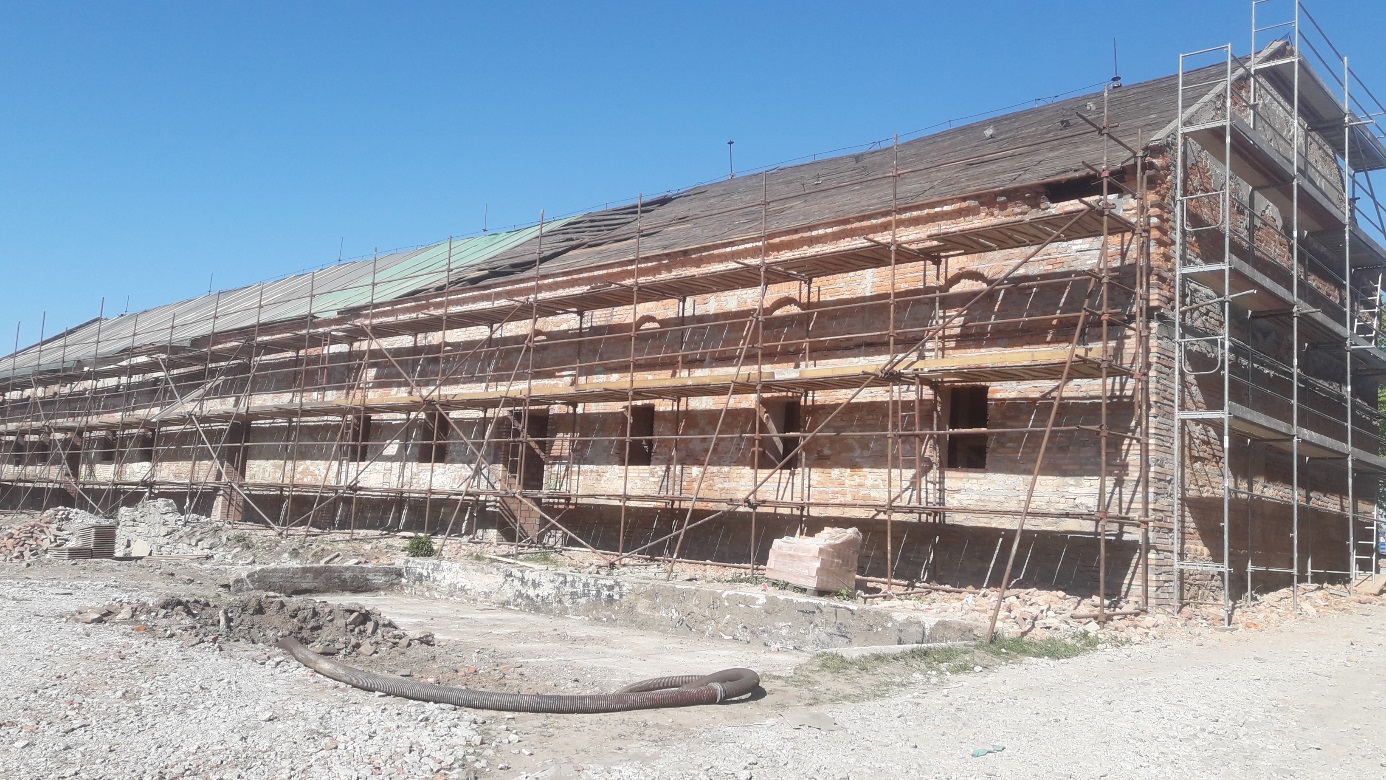 Sanace havarijního stavu části klenby – objekt C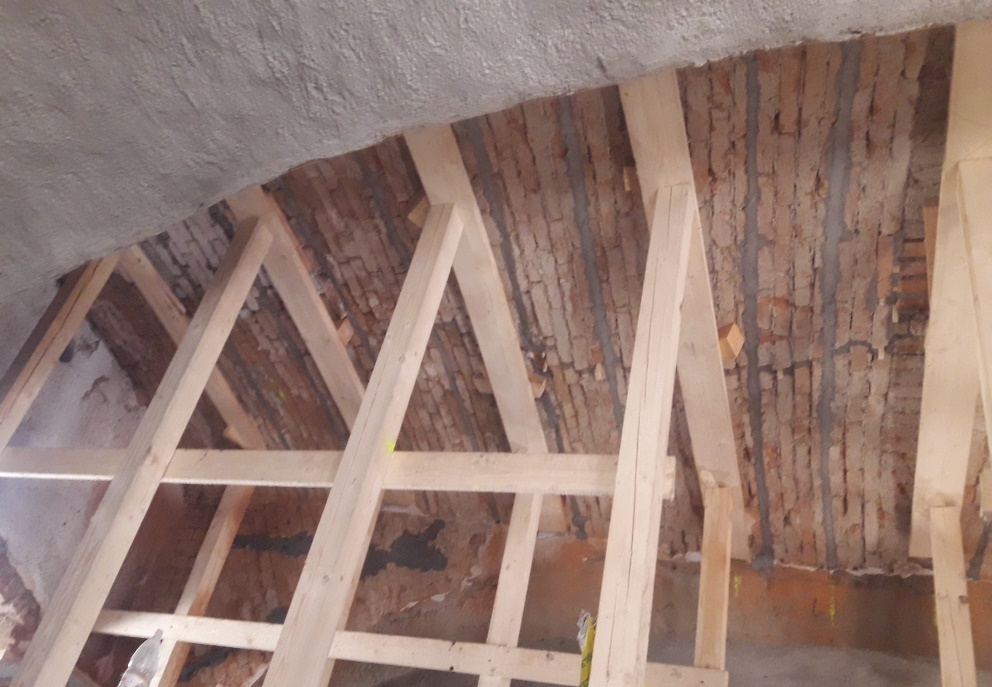 